CURRICULUM VITAE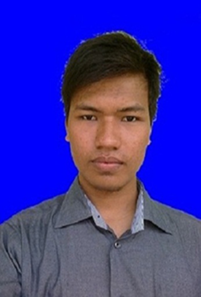 IRAWAN JOKO PRIYONOAdress : Kp.Utan Rt,003/04, Wanasari, CibitungBekasi – Jawa Barat 17520,  INDONESIA0857 1239 5818irhyon.des@gmail.comDATA DIRITempat, Tanggal lahit			: Boyolali, 06 Desember  1994Tinggi badan				: 170  cmKelamin				: Laki - lakiStatus 					: LajangAgama					: IslamKebangsaan				: IndonesiaPENDIDIKAN FORMAL2000 – 2006				: Sekolah Dasar Negeri 1 Jatisari, Boyolali – Jawa Tengah2006 – 2009				: Sekolah Menengah pertama , SMP Negeri 1 Banyudono –Jawa Tengah2009 – 2012				: Sekolah  Menengah Kejuruan Negeri 5 Surakarta– Jawa TengahSEMINAR / TRAINING  16 – 19 Februari 2011			: Sosialisasi Kewirausahaan SMK Jawa Tengah   					  Instruktur oleh : Bp Adi Rahadian (Dosen Unisula) 13 - 14 Maret  2012	: Training English Conversation grade 1		                                          Instruktur oleh : Bp.Andri susanta, – Learning Education Center01 – 03 Oktober 2010 			: Kemah Kebangsaan & Out Bond Bela Negara					  Instruktur oleh :Pasukan  Kodam IV Diponegoro Jawa TengahCERTIFIKAT KEAHLIAN 2011 -2012		:Komputer, Auto cad, TOEIC, English. 26 Juli 2014				: Welding	  KEAHLIAN / KECAKAPAN Draft, Programing, dan Operating CNC Punching Machine ( Turret Punch VT 3000)Familiar dengan Gambar TeknikMampu mengoperasikan mesin bubut, miling, dllMampu mengelas (Elecric Welding , Mag Welding / CO2)  Mampu mengoperasikan Computer Autocad 2009/ TerbaruMs.OfficeInternetPENGALAMAN KERJA29 Mei 2012   s/d  27 Januari  2013PT. TRIAS  INDRA SAPUTRA             Bagian               : Panel Contractor & Electrical Switchboard    	Posisi                 : Operator Produksi   	Job DescriptionPunching Hot down clamp/clip, Tray Conector,Bracket, Side Rail/Ladder, Base Plat dan lain lain.)Bending Side Rail/Ladder, Tray, Bracket IB, Rung,Midd Rung dan lain lain.)Rolling Chanel Conector,  dan lain lain.)Draft, programing, dan operator mesin CNC Punching Machine28 Januari 2013  s/d 28 juni 2013PT PARAMOUNT BED INDONESIABagian               : Assembling    	Posisi                 : Operator Produksi	Job DescriptionMenyiapkan jig untuk proses weldingMenyiapkan material untuk proses weldingMelakukan proses pengelasan material sesuai gambar kerjaDemikian Daftar Riwayat Hidup ini saya buat dengan sebenar-benarnya.Bekasi, 14 November 2014Hormat saya			           ( Irawan Joko Priyono )